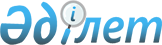 О внесении изменений и дополнения в решение маслихата Жамбылского района от 29 декабря 2017 года № 17/2 "О бюджете Пресновского сельского округа Жамбылского района Северо-Казахстанской области на 2018-2020 годы"Решение маслихата Жамбылского района Северо-Казахстанской области от 7 декабря 2018 года № 28/1. Зарегистрировано Департаментом юстиции Северо-Казахстанской области 14 декабря 2018 года № 5076
      В соответствии со статьями 106, 109-1 и 111 Бюджетного кодекса Республики Казахстан от 4 декабря 2008 года, статьей 6 Закона Республики Казахстан от 23 января 2001 года "О местном государственном управлении и самоуправлении в Республике Казахстан", маслихат Жамбылского района Северо-Казахстанской области РЕШИЛ:
      1. Внести в решение маслихата Жамбылского района от 29 декабря 2017 года № 17/2 "О бюджете Пресновского сельского округа Жамбылского района Северо-Казахстанской области на 2018-2020 годы" (зарегистрировано в Реестре государственной регистрации нормативных правовых актов под № 4500, опубликовано 22 января 2018 года в Эталонном контрольном банке нормативных правовых актов Республики Казахстан в электронном виде), следующие изменения и дополнение:
      пункт 1 изложить в новой редакции:
      "1. Утвердить бюджет Пресновского сельского округа Жамбылского района Северо-Казахстанской области на 2018-2020 годы согласно приложениям 1, 2 и 3 к настоящему решению соответственно, в том числе на 2018 год в следующих объемах:
      1) доходы – 81 565,1 тысяч тенге:
      налоговые поступления – 38 049 тысяч тенге;
      неналоговые поступления – 0 тенге;
      поступления от продажи основного капитала – 0 тенге;
      поступления трансфертов – 43 516,1 тысяч тенге;
      2) затраты – 81 565,1 тысяч тенге;
      3) сальдо по операциям с финансовыми активами – 0 тенге:
      приобретение финансовых активов – 0 тенге;
      поступления от продажи финансовых активов государства – 0 тенге;
      4) дефицит (профицит) бюджета – 0 тенге;
      5) финансирование дефицита (использование профицита) бюджета – 0 тенге:
      используемые остатки бюджетных средств – 0 тенге.";
      подпункты 2) и 3) пункта 5-1 изложить в новой редакции:
      "2) 450 тысяч тенге - на приобретение и установку отопительного котла;
      3) 26 034 тысяч тенге - на благоустройство территории.";
      подпункт 4) пункта 5-1 исключить;
      дополнить пункт 5-1 подпунктами 6), 7), 8) и 9) следующего содержания:
      "6) 215 тысяч тенге – на содержание аппарата акима сельского округа;
      7) 739 тысяч тенге – на изготовление правоустанавливающих документов для внутри поселковых дорог, проектно-сметной документации на текущий ремонт внутри поселковых дорог;
      8) 500 тысяч тенге – на освещение улиц населенных пунктов;
      9) 480,1 тысяч тенге – на обеспечении санитарии населенных пунктов.";
      приложение 1 к указанному решению изложить в новой редакции, согласно приложению к настоящему решению.
      2. Настоящее решение вводится в действие с 1 января 2018 года. Бюджет Пресновского сельского округа на 2018 год
      Продолжение таблицы
					© 2012. РГП на ПХВ «Институт законодательства и правовой информации Республики Казахстан» Министерства юстиции Республики Казахстан
				
      Председатель
сессии маслихата
Жамбылского района

__________ Р. Садыков

      Секретарь
маслихата
Жамбылского района

__________ Б. Мусабаев
Приложение к решению маслихата Жамбылского района от 07декабря 2018 года № 28/1Приложение 1 к решению маслихата Жамбылского района от 29 декабря 2017 года № 17/2
Категория
Класс
Подкласс
Наименование
Сумма (тысяч тенге)
 1) Доходы
81 565,1
1
2
3
4
5
1
Налоговые поступления
38 049
01
Подоходный налог
20 944
2
Индивидуальный подоходный налог
20 944
04
Hалоги на собственность
17 105
1
Налог на имущество физических лиц
300
3
Земельный налог
600
4
Hалог на транспортные средства
16 205
4
Поступления трансфертов
43 516,1
02
Трансферты из вышестоящих органов государственного управления
43 516,1
3
Трансферты из районного (города областного значения) бюджета
43 516,1
Функцио-нальная группа
Админис-тратор бюдже-тных прог-рамм
Прог-рамма
Наименование
Сумма (тысяч тенге)
1
2
3
А
В
2) Затраты
81 565,1
01
Государственные услуги общего характера
22 101
124
Аппарат акима города районного значения, села, поселка, сельского округа
22 101
001
Услуги по обеспечению деятельности акима города районного значения, села, поселка, сельского округа
21 666
022
Капитальные расходы государственного органа
435
07
Жилищно-коммунальное хозяйство
43 789,1
124
Аппарат акима города районного значения, села, поселка, сельского округа
43 789,1
008
Освещение улиц в населенных пунктах
16 603
009
Обеспечение санитарии населенных пунктов
480,1
010
Содержание мест захоронений и погребение безродных
172
011
Благоустройство и озеленение населенных пунктов
26 534
08
Культура, спорт, туризм и информационное пространство
4 086
124
Аппарат акима города районного значения, села, поселка, сельского округа
4 086
006
Поддержка культурно-досуговой работы на местном уровне
4 086
12
Транспорт и коммуникации
5 019
124
Аппарат акима города районного значения, села, поселка, сельского округа
5 019
013
Обеспечение функционирования автомобильных дорог в городах районного значения, селах, поселках, сельских округах
5 019
13
Прочие
6 570
124
Аппарат акима города районного значения, села, поселка, сельского округа
6 570
040
Реализация мероприятий для решения вопросов обустройства населенных пунктов в реализацию мер по содействию экономическому развитию регионов в рамках Программы развития регионов до 2020 года
6 570
Функцио-нальная группа
Админи-стратор Бюдже-тных про-грамм
Прог-рамма
Наименование
Сумма (тысяч тенге)
3) Сальдо по операциям с финансовыми активами
0
Приобретение финансовых активов
0
13
Прочие
0
Категория
Класс
Подкласс
Наименование
Сумма (тысяч тенге)
6
Поступления от продажи финансовых активов государства
0
01
Поступления от продажи финансовых активов государства
0
1
Поступления от продажи финансовых активов внутри страны
0
4) Дефицит (профицит) бюджета
0
5) Финансирование дефицита (использование профицита) бюджета:
0
Категория
Класс
Подкласс
Наименование
Сумма (тысяч тенге)
8
Используемые остатки бюджетных средств
0,0
1
Остатки бюджетных средств
0,0
1
Свободные остатки бюджетных средств